Glens Boat Bits & Sails Email: glenfitz.ffp@bigpond.comWe use 3D printed fittings from Spreaders to all boom attachments.Booms are reinforced arrow shafts.Sails are 50 micron mylar film for A & B Rigs/ 75 micron for C (Sometimes 75 micron for B Rig Jibs for longer life.) Our manufacturing process has been refined over years of improvements to a point where they are offered for sale. Consider ease of adjustments and no hook up points – No allen key involvement.Costings: Sails A / B / C  $200 each. Fitted $250 (Fitting will involve correcting mast bend which can be very time consuming)NB. I recommend using my fittings as most problems relate to incorrect mast bend and positioning  of components. Complete rig and sail combination  fitted to your boat and set up as per manufacturers recommendations (you supply)  - $550 per Rig complete.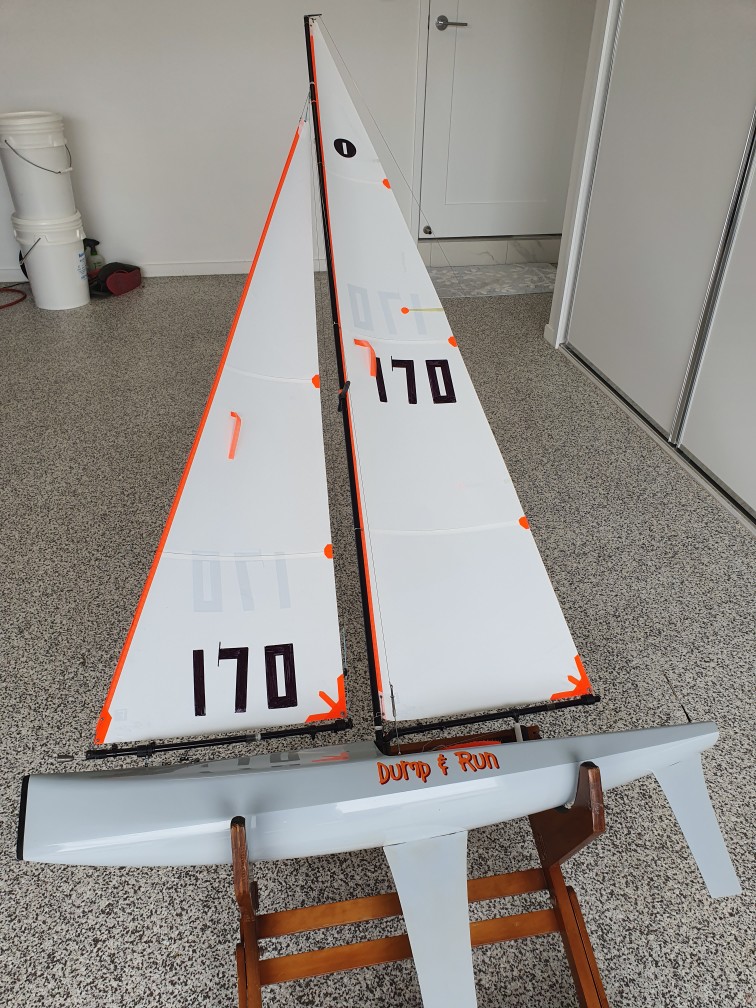 